Description: 	 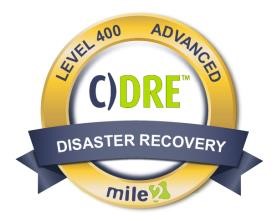 A Certified Disaster Recovery Engineer, C)DRE, is the superhero of an information System! When a business is hit by a natural disaster, cybercrime or any other  disruptive tragedy, how should the organization react? What if the network infrastructure is taken down? Will the business be able to continue operations? How  much will it cost if the business is down during repairs? 	 The answer is found in the Certified Disaster Recovery Engineer certification course. Disaster recovery and business  continuity planning is the process of having a professional work with a business to prepare processes, policies, and procedures to follow i 	n the event of a disruption. The C)DRE prepares students to plan and present the latest methodologies and best practices for real 	-world system recovery. 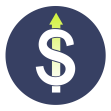 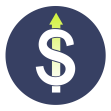 Upon CompletionUpon completion, Certified  Disaster Recovery Engineer students will be able to establish industry acceptable DR & BCP  standards with current best practices and policies. Students will also be prepared to competently  take the C)DRE exam. Exam Information The Certified Disaster Recovery Engineer exam is taken online through Mile2’s Learning Management System and is accessible on you Mile2.com account.  The exam will take approximately 2 hours and consist of 100 multiple choice questions.   A minimum grade of 70% is required for certification. Re-Certification Requirements All Mile2 certifications will be awarded a 3-year expiration date. There are two requirements to maintain Mile2 certification: Pass the most current version of the exam for your respective existing certification Earn and submit 20 CEUs per year in your Mile2 account.   Course FAQ’s Question:  Do I have to purchase a course to buy a certification exam? Answer: No Question: Do all Mile2 courses map to a role-based career path?  	Answer: Yes.  You can find the career path and other courses associated with it at www.mile2.com. Question:  Are all courses available as self-study courses?  	Answer: Yes.  There is however 1 exception.  The Red Team vs Blue Team course is only available as a live class. Question:  Are Mile2 courses transferable/shareable?  	Answer: No.  The course materials, videos, and exams are not meant to be shared or transferred.  	Course and Certification Learning Options 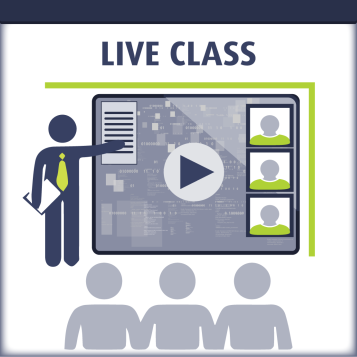 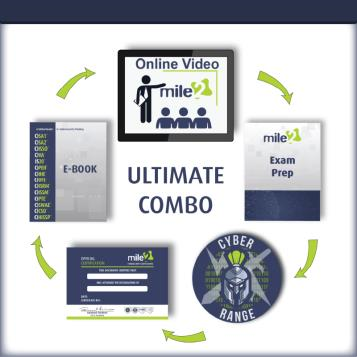 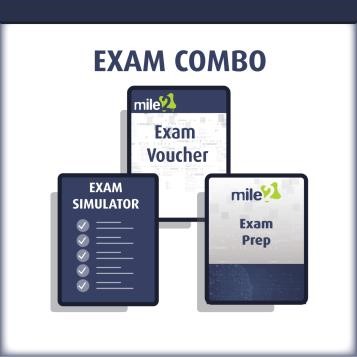 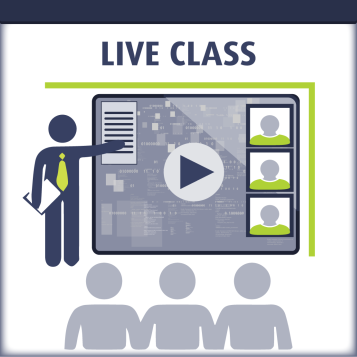 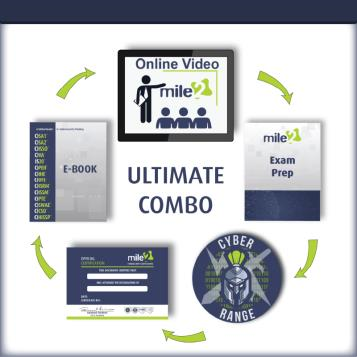 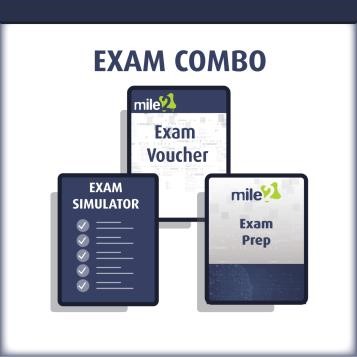 Module 1 – Introduction Section 1 – Introduction to Business Continuity Management  Section 2 – Project Initiation (Phase 1)  Section 3 – Practice Questions  Module 2 – Business Impact Analysis Section 1 – Functional Requirement Phase  Section 2 – Risk Analysis  Section 3 – Practice Questions  Module 3 – BCP and DRP Design Section 1 – BC Plan Design  Section 2 – Disaster Recovery Plan  Section 3 – Practice Questions  Module 4 – IT Recovery Strategies  Section 1 – IT Recovery Strategies  Section 2 – DR Site Strategies  Section 3 – Practice Questions  Module 5 – IT Resiliency Section 1 – IT Resiliency  Section 2 – IT Recovery  Section 3 – Practice Questions  Module 6 – Implementation Phase Section 1 – Implementation Phase  Section 2 – Awareness and Training  Section 3 – Practice Questions  Module 7 – Testing and Exercise Section 1 – Testing and Exercise  Section 2 – Practice Questions  Module 8 – Maintenance and Execution Section 1 – Maintenance and Updating  Section 2 – Execution Phase  Section 3 – Practice Questions  Module 9 – Pandemics  Key Course Information 	 Live Class Duration: 4 Days CEUs:  32 Language: English Class Formats Available:  	Instructor Led  	Self-Study  	Live Virtual Training Suggested Prerequisites: 12 Months in Information Systems 	 12 Months in Information Systems  Management Mile2’s C)ISSO Course  	Modules/Lessons Module 1 – Introduction Module 2 – Business Impact Analysis Module 3 – BCP and DRP Design Module 4 – IT Recovery Strategies  Module 5 – IT Resiliency Module 6 – Implementation Phase Module 7 – Testing and Exercise Module 8 – Maintenance and Execution Module 9 – Pandemics  	Who Should Attend IS Security Officers IS Managers Risk Managers DR and BCP Engineers Info Systems Owners IS Control Assessors System Managers Government workers  	Accreditations 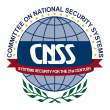 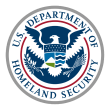 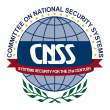 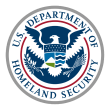 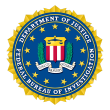 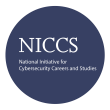 